ESKİŞEHİR OSMANGAZİ ÜNİVERSİTESİ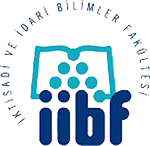 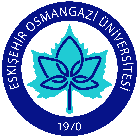 İKTİSADİ VE İDARİ BİLİMLER FAKÜLTESİSİYASET BİLİMİ VE KAMU YÖNETİMİ BÖLÜMÜ DERS BİLGİ PAKETİ
DERSLER-PROGRAM ÇIKTISI İLİŞKİ MATRİSİESKİŞEHİR OSMANGAZİ ÜNİVERSİTESİİKTİSADİ VE İDARİ BİLİMLER FAKÜLTESİSİYASET BİLİMİ VE KAMU YÖNETİMİ BÖLÜMÜ DERS BİLGİ PAKETİ
DERSLER-PROGRAM ÇIKTISI İLİŞKİ MATRİSİESKİŞEHİR OSMANGAZİ ÜNİVERSİTESİİKTİSADİ VE İDARİ BİLİMLER FAKÜLTESİSİYASET BİLİMİ VE KAMU YÖNETİMİ BÖLÜMÜ DERS BİLGİ PAKETİ
DERSLER-PROGRAM ÇIKTISI İLİŞKİ MATRİSİESKİŞEHİR OSMANGAZİ ÜNİVERSİTESİİKTİSADİ VE İDARİ BİLİMLER FAKÜLTESİSİYASET BİLİMİ VE KAMU YÖNETİMİ BÖLÜMÜ DERS BİLGİ PAKETİ
DERSLER-PROGRAM ÇIKTISI İLİŞKİ MATRİSİESKİŞEHİR OSMANGAZİ ÜNİVERSİTESİİKTİSADİ VE İDARİ BİLİMLER FAKÜLTESİSİYASET BİLİMİ VE KAMU YÖNETİMİ BÖLÜMÜ DERS BİLGİ PAKETİ
DERSLER-PROGRAM ÇIKTISI İLİŞKİ MATRİSİESKİŞEHİR OSMANGAZİ ÜNİVERSİTESİİKTİSADİ VE İDARİ BİLİMLER FAKÜLTESİSİYASET BİLİMİ VE KAMU YÖNETİMİ BÖLÜMÜ DERS BİLGİ PAKETİ
DERSLER-PROGRAM ÇIKTISI İLİŞKİ MATRİSİESKİŞEHİR OSMANGAZİ ÜNİVERSİTESİİKTİSADİ VE İDARİ BİLİMLER FAKÜLTESİSİYASET BİLİMİ VE KAMU YÖNETİMİ BÖLÜMÜ DERS BİLGİ PAKETİ
DERSLER-PROGRAM ÇIKTISI İLİŞKİ MATRİSİESKİŞEHİR OSMANGAZİ ÜNİVERSİTESİİKTİSADİ VE İDARİ BİLİMLER FAKÜLTESİSİYASET BİLİMİ VE KAMU YÖNETİMİ BÖLÜMÜ DERS BİLGİ PAKETİ
DERSLER-PROGRAM ÇIKTISI İLİŞKİ MATRİSİESKİŞEHİR OSMANGAZİ ÜNİVERSİTESİİKTİSADİ VE İDARİ BİLİMLER FAKÜLTESİSİYASET BİLİMİ VE KAMU YÖNETİMİ BÖLÜMÜ DERS BİLGİ PAKETİ
DERSLER-PROGRAM ÇIKTISI İLİŞKİ MATRİSİESKİŞEHİR OSMANGAZİ ÜNİVERSİTESİİKTİSADİ VE İDARİ BİLİMLER FAKÜLTESİSİYASET BİLİMİ VE KAMU YÖNETİMİ BÖLÜMÜ DERS BİLGİ PAKETİ
DERSLER-PROGRAM ÇIKTISI İLİŞKİ MATRİSİESKİŞEHİR OSMANGAZİ ÜNİVERSİTESİİKTİSADİ VE İDARİ BİLİMLER FAKÜLTESİSİYASET BİLİMİ VE KAMU YÖNETİMİ BÖLÜMÜ DERS BİLGİ PAKETİ
DERSLER-PROGRAM ÇIKTISI İLİŞKİ MATRİSİESKİŞEHİR OSMANGAZİ ÜNİVERSİTESİİKTİSADİ VE İDARİ BİLİMLER FAKÜLTESİSİYASET BİLİMİ VE KAMU YÖNETİMİ BÖLÜMÜ DERS BİLGİ PAKETİ
DERSLER-PROGRAM ÇIKTISI İLİŞKİ MATRİSİESKİŞEHİR OSMANGAZİ ÜNİVERSİTESİİKTİSADİ VE İDARİ BİLİMLER FAKÜLTESİSİYASET BİLİMİ VE KAMU YÖNETİMİ BÖLÜMÜ DERS BİLGİ PAKETİ
DERSLER-PROGRAM ÇIKTISI İLİŞKİ MATRİSİDers AdıDERSİN PÇ'YE ETKİN KREDİSİDERSİN PÇ'YE ETKİN KREDİSİDERSİN PÇ'YE ETKİN KREDİSİDERSİN PÇ'YE ETKİN KREDİSİDERSİN PÇ'YE ETKİN KREDİSİDERSİN PÇ'YE ETKİN KREDİSİDERSİN PÇ'YE ETKİN KREDİSİDERSİN PÇ'YE ETKİN KREDİSİDERSİN PÇ'YE ETKİN KREDİSİDERSİN PÇ'YE ETKİN KREDİSİDERSİN PÇ'YE ETKİN KREDİSİDERSİN PÇ'YE ETKİN KREDİSİDers AdıPÇ1PÇ2PÇ3PÇ4PÇ5PÇ6PÇ7PÇ8PÇ9PÇ10PÇ11PÇ12GENEL MUHASEBEXXXXMİKRO İKTİSADA GİRİŞXXXXXSİYASET BİLİMİNE GİRİŞ XXXXTEMEL HUKUKXXXXXXXXTÜRK DİLİ IXİNGİLİZCE IXATATÜRK İLKELERİ VE İNKILAP TARİHİ IXXTEMEL BİLGİ TEKNOLOJİLERİ KULLANIMIXKAMU YÖNETİMİNE GİRİŞXXXXXXDEMOKRATİK KÜLTÜRXXXMESLEKİ VİZYONXXEDEBİYAT OKUMALARIXTÜRK HALK KÜLTÜRÜXKİŞİSEL GELİŞİMXXXSİYASET BİLİMİNE GİRİŞ IIXXXXXXXSOSYOLOJİXXXXMEDENİ HUKUKXXXXMAKRO İKTİSADA GİRİŞXXXXTÜRK DİLİ IIXİNGİLİZCE IIXATATÜRK İLKELERİ VE İNKILAP TARİHİ IIXXDÖNEM SONU MUHASEBE UYGULAMALARI XXXXXSİVİL TOPLUM KURULUŞLARIXXXXXXXXPSİKOLOJİK BAŞARI TEKNİKLERİXXXTOPLUMSAL SORUMLULUK VE VERGİ BİLİNCİXXXXSİNEMA KÜLTÜRÜXXXWEB TASARIMIXXXİŞLETME VE ÇEVREXXXXXXXANAYASA HUKUKUXXXXXSİYASAL DÜŞÜNCELER TARİHİ IXXXXXXİDARE HUKUKUXXXXKAMU MALİYESİXXXXXXXÇEVRE POLİTİKASIXXXXXXYÖNETİM BİLİMİNE GİRİŞ XXXXXXXXTÜRK ANAYASA HUKUKUXXXXSİYASAL DÜŞÜNCELER TARİHİ IIXXXXXXİDARİ YARGIXXXXİNSAN KAYNAKLARI YÖNETİMİXXXXXXİSTATİSTİKXXYÖNETİM VE ÖRGÜT TEORİSİNE GİRİŞXXXXMAHALLİ İDARELER IXXXXTÜRK SİYASAL HAYATI IXXXXXXKAMUDA STRATEJİK YÖNETİMXXXXXXXXXBÜROKRASİXXXXXXÇEVRE SORUNLARIXXXXXKENTSEL HİZMETLERXXXXXXUYGARLIKLAR TARİHİXXXKARŞILAŞTIRMALI SİYASETXXXXXXXKAMU MALİ YÖNETİMİXXXXXTİCARET HUKUKUXXXXXSİYASET SOSYOLOJİSİXXXXXXULUSLARARASI İLİŞKİLERXXXXXİSTATİKSEL PROGRAMLARLA UYGULAMALARXXFİNANSAL TABLOLAR ANALİZİXXXXXBORÇLAR HUKUKUXXXXİNSAN HAKLARI XXXXXKAMU KURUMLARININ YAPISAL ANALİZİXXXXXXOSMANLI TÜRKÇESİ IXXXXXXXSİYASİ PARTİLER VE PARTİ SİSTEMLERİXXXXXXXMAHALLİ İDARELER IIXXXXXXXXXTÜRK SİYASAL HAYATI IIXXXXXKAMU YÖNETİMİNDE YENİ YAKLAŞIMLARXXXXXXXKAMU YÖNETİMİNDE ENFORMASYON TEKNOLOJİLERİXXXXAFET YÖNETİMİ VE POLİTİKALARIXXXXXKONUT POLİTİKASIXXXXXXXTÜRKİYE'NİN TOPLUMSAL YAPISIXXXXXXÇAĞDAŞ SİYASET KURAMIXXXXXXİCRA VE İFLAS HUKUKUXXXXXXEKONOMİ POLİTİĞİN TEMELLERİXXXXXXXSİYASAL İSLAMXKIYMETLİ EVRAK HUKUKUXXXXXXXXXXULUSLARARASI İKTİSATXXXXXXÇEVRE ETİĞİXXXXXXXXXXSOSYAL PAZARLAMAXXXXXXXXXXKAR AMACI GÜTMEYEN KURULUŞLARDA PAZARLAMAXXXXXXXXXXTÜRK DIŞ POLİTİKASIXXXXXXXXXYÖNETİŞİMXXXXXOSMANLI TÜRKÇESİ IIXTÜRK İDARE TARİHİ XXXXXSOSYAL BİLİMLERDE ARAŞTIRMA YÖNTEMLERİ VE YAYIN ETİĞİXXXKAMU POLİTİKASI ANALİZİXXXXXXXKAMU YÖNETİMİ VE ETİKXXXXXXXXXKIRSAL GELİŞME POLİTİKALARIXXXXXXXKENT KURAMLARIXXXXXXXXDEMOKRASİ TEORİSİ VE ÇOK KÜLTÜRCÜLÜKXXXXORTADOĞUXXXXXTÜRK İSLAM DÜŞÜNCE TARİHİXXXSİYASETTE ETNİK SORUNLAR VE MİLLİYETÇİLİKXXXMALİYE POLİTİKASIXXXXXTÜRKİYE EKONOMİSİXXXXXXPARA VE BANKAXXXXXXXULUSLARARASI HUKUKXXXXCEZA HUKUKUXXXGİRİŞİMCİLİK IXXXXXXÖRGÜTSEL DAVRANIŞXXXXXXXXXKENTLEŞME POLİTİKASIXXXXXXXXXSBKY ÇÖZÜMLEMELERİ IIXXXXXXXKARŞILAŞTIRMALI KAMU YÖNETİMİXXXXXXXXÖRGÜTSEL DAVRANIŞTA GÜNCEL SORUNLARXXXXXXÇEVRE HUKUKUXXXXXXXXBÖLGESEL GELİŞME POLİTİKALARIXXXXXXMEDYA VE TOPLUMXXXXXXXKENT VE BÖLGE PLANLAMAXXXXXXXXİŞ VE SOSYAL GÜVENLİK HUKUKUXXXXXXDİPLOMASİXXXXAVRUPA BİRLİĞİ VE TÜRKİYEXXXXXXVERGİ HUKUKUXXXXXSİYASİ TARİHXXXXGÖÇ SİYASETİXXXXXXXYENİ TOPLUMSAL HAREKETLERXXXXXXSİVİL TOPLUM VE DEMOKRASİXXXXXXXDEVLET BÜTÇESİXXXXXXXGİRİŞİMCİLİK IIXXXXXXX